         28 октября 2013 года состоялось торжественное заседание Совета председателей представительных органов городских округов и муниципальных районов при Законодательном Собрании Приморского края.        На заседании были подведены итоги смотра-конкурса на лучшую организацию работы представительного органа муниципальных образований в 2013 году, приуроченного к 10-летию образования Совета председателей представительных органов городских округов и муниципальных районов при Законодательном Собрании Приморского края.	Дума Михайловского муниципального района, среди районов, заняла III место. Председателю Думы Михайловского муниципального района  Остапцу В.В. была вручена Благодарность и денежная премия в размере 80,0 тысяч рублей.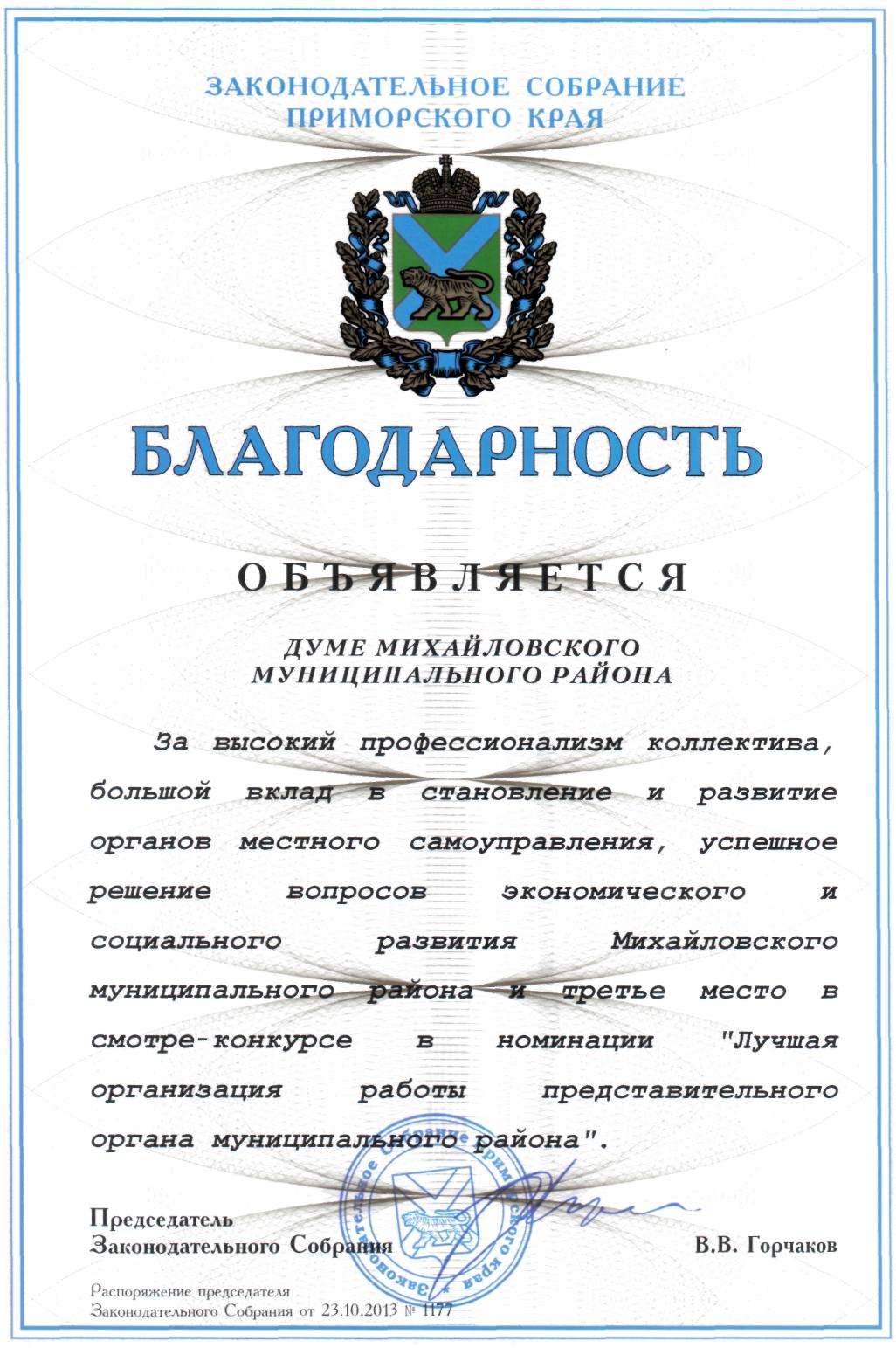 